LOYOLA COLLEGE (AUTONOMOUS), CHENNAI – 600 034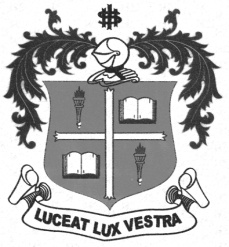 B.A. DEGREE EXAMINATION – ECONOMICSFIFTH SEMESTER – APRIL 2012EC 5404 - MATHEMATICS FOR ECONOMISTS                 Date : 30-04-2012 	Dept. No.	        Max. : 100 Marks                 Time : 1:00 - 4:00 	                                             PART – AAnswer any FIVE questions in about 75 words each          (5 x 4 = 20)Define continuity of a function.If marginal revenue is R’ = 15 – 9x – 3x2, find the total revenue and demand functions.Find elasticity of demand (y) with respect to price (x), y = 100 – 5xEvaluate     2x (x2 + 1) dx    State the conditions for saddle point.   The Total revenue (R) and Total cost (C) functions of a firm are given by:           R = 30Q – Q2 and C = 20 + 4Q, where Q is the output. Find the equilibrium output of the firm.Write the two cross elasticities of demand for commodities x1 & x2 and prices p1 & p2.PART – BAnswer any FOUR questions in about 300 words each          (4 x 10 = 40)Briefly explain the various properties of limits.Examine the following function for maximum and minimum values:      Z = 4 x3 + y2 – 4x + 8y            3Show that AC and MC curves intersect at the lowest point of the Ac function.Determine maxima and minima, sketch the curve representing each function for   y = x4 – 4x3 + 12Explain the various types of discontinuities with examples.State and prove the Euler’s theorem.Find the total differential ofZ = 2x2 + 5x2y + xy2 + y2Z = (2x2 + y) (x + 2y2)                                                                                                                                                                                                                                                                                                                                                                                                                                                                                                                                                                                                                                                                                                                                                                                                                 PART – CAnswer any TWO questions in about 900 words each          (2 x 20 = 40)Derive the relation between Average and Marginal Revenue curves.Explain the various rules for differentiation. Enumerate the correction procedures for 0/0 case,  case and rational polynomial functions.Find the maximum of the function f(x, y) = 5x2 + 6y2 – xy under the condition that x+2y =24.If Demand: y = 50 – 6x and Cost: yc = x2 + 9x, determine maximum profit for the monopolist and the maximum revenue for the government if a tax of ‘t’ per unit is imposed.**********